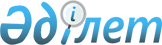 Об утверждении Правил оказания жилищной помощи малообеспеченным семьям (гражданам) по Шускому району
					
			Утративший силу
			
			
		
					Решение Шуского районного маслихата Жамбылской области от 31 июля 2012 года № 8-4. Зарегистрировано Шуским управлением юстиции от 22 августа 2012 года № 6-11-130. Утратило силу решением Шуского районного маслихата Жамбылской области от 31 марта 2014 года № 25-4       Сноска. Утратило силу решением Шуского районного маслихата Жамбылской области от 31.03.2014 № 25-4.      Примечание РЦПИ:

      В тексте сохранена авторская орфография и пунктуация.      Сноска. Внесены изменения в заголовок и текст на государственном языке, заголовок на русском языке не изменяется в соответствии с решением Шуского районного маслихата от 12.11.2013 № 22-6 (вводится в действие по истечении десяти  календарных дней со дня первого официального опубликования).

      В соответствии с пунктом 2 статьи 97 Закона Республики Казахстан от 16 апреля 1997 года «О жилищных отношениях» районный маслихат РЕШИЛ:



      1. Утвердить прилагаемые Правила оказания жилищной помощи малообеспеченным семьям (гражданам) по Шускому району.



      2. Признать утратившим силу решение Шуского районного маслихата от 27 декабря 2010 года № 29-4 «Об утверждении Правил оказания жилищной помощи малообеспеченным семьям (гражданам) по Шускому району» (зарегистрировано в Реестре государственной регистрации нормативных правовых актов за № 6-11-104, опубликовано в районной газете «Шуская долина» № 9 от 29 января 2010 года).



      3. Контроль за исполнением данного решения возложить на постоянную комиссию районного маслихата в сфере социально-культурного, здравоохранения, образования, развитии связи с общественными и молодежными организациями, территорий, энергетики, связи и развитию административно-территориального устройства района (А.Молдашева).



      4. Настоящее решение вступает в силу со дня государственной регистрации в органах юстиции, вводится в действие по истечении десяти календарных дней после дня его первого официального опубликования.

      

      Председатель сессии                        Секретарь маслихата

      С. Каликов                                 Б. Саудабаев

Утвержден решением

Шуского районного маслихата

№ 8-3 от 31 июля 2012 года 

Правила оказания жилищной помощи малообеспеченным семьям (гражданам) по Шускому району 

1. Общие положения

      1. Настоящее Правила оказания жилищной помощи малообеспеченным семьям (гражданам) по Шускому району (далее - Правила) разработаны в соответствии со статьей 97 Закона Республики Казахстан от 16 апреля 1997 года «О жилищных отношениях», постановлением Правительства Республики Казахстан от 30 декабря 2009 года № 2314 «Об утверждении Правил предоставления жилищной помощи» (далее Правила предоставления жилищной помощи, утвержденные Правительством Республики Казахстан).



      2. В настоящих Правилах используются следующие основные понятия:

      заявитель (физическое лицо) - лицо, обратившееся от себя лично или от имени семьи за назначением жилищной помощи;

      уполномоченный орган – государственное учреждение «Отдел занятости и социальных программ акимата Шуского района».



      3. Жилищная помощь предоставляется в пределах сумм, предусмотренных в бюджете малообеспеченным семьям (гражданам), постоянно проживающим в Шуском районе.

      Жилищная помощь, оказывается по предъявленным счетам поставщиков услуг за квартал, предшествовавший кварталу обращения.

       

3-1. Жилищная помощь оказывается по предъявленным поставщиками счетам на оплату коммунальных услуг на содержание жилого дома (жилого здания), согласно смете, определяющей размер ежемесячных и целевых взносов, на содержание жилого дома (жилого здания), а также по предъявленному поставщиком счету на оплату стоимости однофазного счетчика электрической энергии с классом точности не ниже 1 с дифференцированным учетом и контролем расхода электроэнергии по времени суток, устанавливаемого взамен однофазного счетчика электрической энергии с классом точности 2,5, находящегося в использовании в приватизированных жилых помещениях (квартирах), индивидуальном жилом доме, за счет бюджетных средств лицам, постоянно проживающим в Шуском район;

      Сноска. Пункт 3 с изменениями, внесенными решением Шуского районного маслихата от 28.03.2013 № 13-4 (вводится в действие по истечении десяти календарных дней после первого официального опубликования).



      4. Жилищная помощь определяется как разница между суммой оплаты расходов на содержание жилого дома (жилого здания), потребление коммунальных услуг и услуг связи в части увеличения абонентской платы за телефон, подключенный к сети телекоммуникаций, арендной платы за пользование жилищем в пределах норм и предельно-допустимого уровня расходов семьи на эти цели.

      Доля предельно допустимых расходов семьи устанавливается к совокупному доходу семьи в размере 5 процентов.



      5. Жилищная помощь не назначается малообеспеченным семьям (гражданам), имеющим в частной собственности более одной единицы жилья (дома, квартиры) или сдающим жилые помещения в наем.

      Жилищная помощь не назначается малообеспеченным семьям (гражданам), имеющих трудоспособных лиц, которые не работают, не зарегистрированы в уполномоченных органах по вопросам занятости, кроме инвалидов, учащихся и студентов, слушателей и курсантов дневной формы обучения, включая магистратуру, а также граждан, занятых уходом за инвалидами 1 и 11 групп, детьми-инвалидами с детства до шестнадцати лет, лицами старше восьмидесяти лет, детьми в возрасте до трех лет. 

2. Размер и порядок оказания жилищной помощи

      6. Для назначения жилищной помощи гражданин (семья) обращается в уполномоченный орган с заявлением и предоставляет документы, указанные в Правилах предоставления жилищной помощи, утвержденных Правительством Республики Казахстан.



      7. Размер жилищной помощи не может превышать сумму фактических расходов на оплату содержания жилого дома (жилого помещения), потребления коммунальных услуг и услуг связи в части увеличения абонентской платы за телефон, подключенных к сети телекоммуникаций, арендной платы за пользование жилищем, арендованными местными исполнительным органом в частном жилищном фонде.



      8. Получатели жилищной помощи в течение десяти дней информируют уполномоченный орган о любых изменениях формы собственности жилья, состава семьи, совокупного дохода и других факторах, влияющих на размер жилищной помощи, а также о случаях неверного начисления жилищной помощи.



      9. Незаконно полученные суммы жилищной помощи подлежат возврату получателем в добровольном порядке, а в случае отказа – в судебном порядке.



      10. При назначении жилищной помощи учитываются следующие нормы площади жилья и потребления коммунальных услуг, обеспечиваемые компенсационными мерами:



      1) нормы площади жилья, обеспечиваемые компенсационными мерами:

      для одиноких граждан – 30 квадратных метров, но не менее размера однокомнатной квартиры и не более фактически занимаемой площади;

      для семьи из двух и более человек – 18 квадратных метров на каждого члена семьи, но не более фактически занимаемой площади;



      2) нормы электроэнергии (в месяц):

      на семью от одного до пяти человек – 80 киловатт на каждого члена семьи; 

      от пяти и более человек – 400 киловатт;



      3) нормы газа (в месяц): 

      при наличии газового отопления – 7,88 кубических метров (на 1 квадратный метр);

      при наличии газовой плиты – 22 кубических метров (на каждого члена семьи);

      при наличии сжиженного газа 8,2 килограмм (на каждого члена семьи);



      4) исключен - решением Шуского районного маслихата № 13-4 от 28.03.2013      Сноска. Пункт 10 с изменениями, внесенными решением Шуского районного маслихата от 28.03.2013 № 13-4 (вводится в действие по истечении десяти календарных дней после первого официального опубликования).



      11. Нормы потребления коммунальных услуг эквивалентны нормам отпуска коммунальных услуг, применяемых территориальным уполномоченным органом по регулированию естественных монополий (монополистической деятельности), при утверждении им тарифов (цен) на оказываемые услуги. 

3. Порядок выплаты жилищной помощи

      12. Выплата жилищной помощи малообеспеченным семьям (гражданам) осуществляется уполномоченным органом через банки второго уровня, по письменному заявлению получателей могут перечисляться на лицевые счета соответствующих услугодателей (поставщиков услуг). 

4. Заключительные положения

      13. Отношения, не урегулированные настоящими Правилами регулируются, в соответствии с действующим законодательством Республики Казахстан.
					© 2012. РГП на ПХВ «Институт законодательства и правовой информации Республики Казахстан» Министерства юстиции Республики Казахстан
				